П О С Т А Н О В Л Е Н И Е	В соответствии с Положением о наградах и почетных званиях Петропавловск-Камчатского городского округа от 24.07.2008 № 51-нд,     Постановлением Главы Петропавловск-Камчатского городского округа от 31.10.2013 № 165 «О представительских расходах и расходах, связанных с приобретением подарочной и сувенирной продукции в Городской Думе Петропавловск-Камчатского городского округа»,     ПОСТАНОВЛЯЮ: за активную благотворительную деятельность на территории Петропавловск-Камчатского городского округа, поддержку молодежных и ветеранских общественных организаций и высокую степень социальной ответственности объявить Благодарность Главы Петропавловск-Камчатского городского округа (в рамке) Стукову Андрею Юрьевичу, коммерческому директору  ООО  «Торговый дом Пульсар».ГлаваПетропавловск-Камчатскогогородского округа                                                                           К.Г. Слыщенко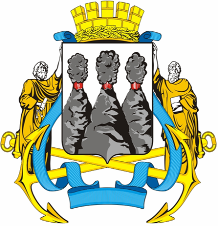 ГЛАВАПЕТРОПАВЛОВСК-КАМЧАТСКОГОГОРОДСКОГО ОКРУГА24 декабря 2013 г. № 197Об объявлении Благодарности Главы Петропавловск-Камчатского городского округа Стукову А.Ю.